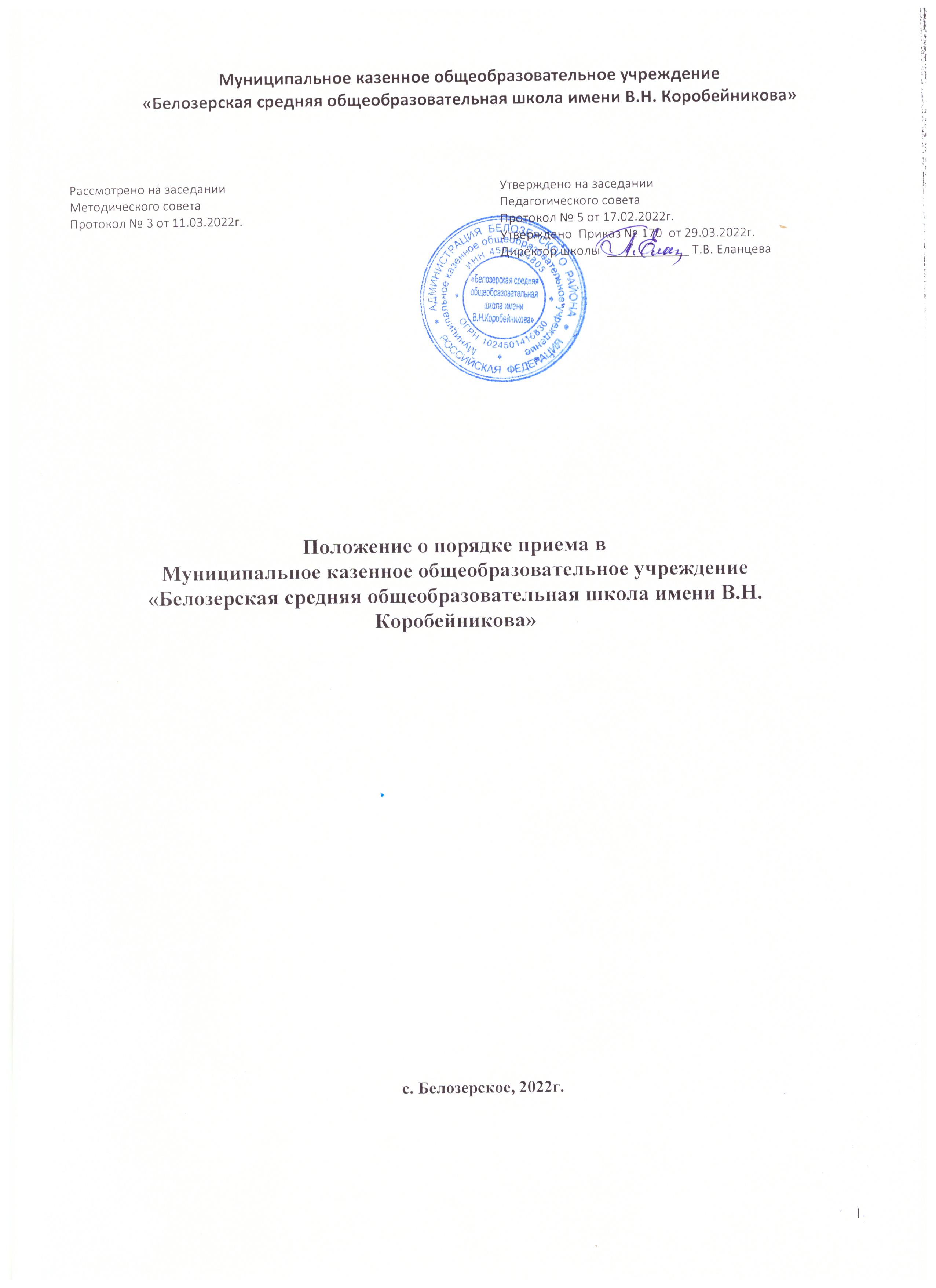 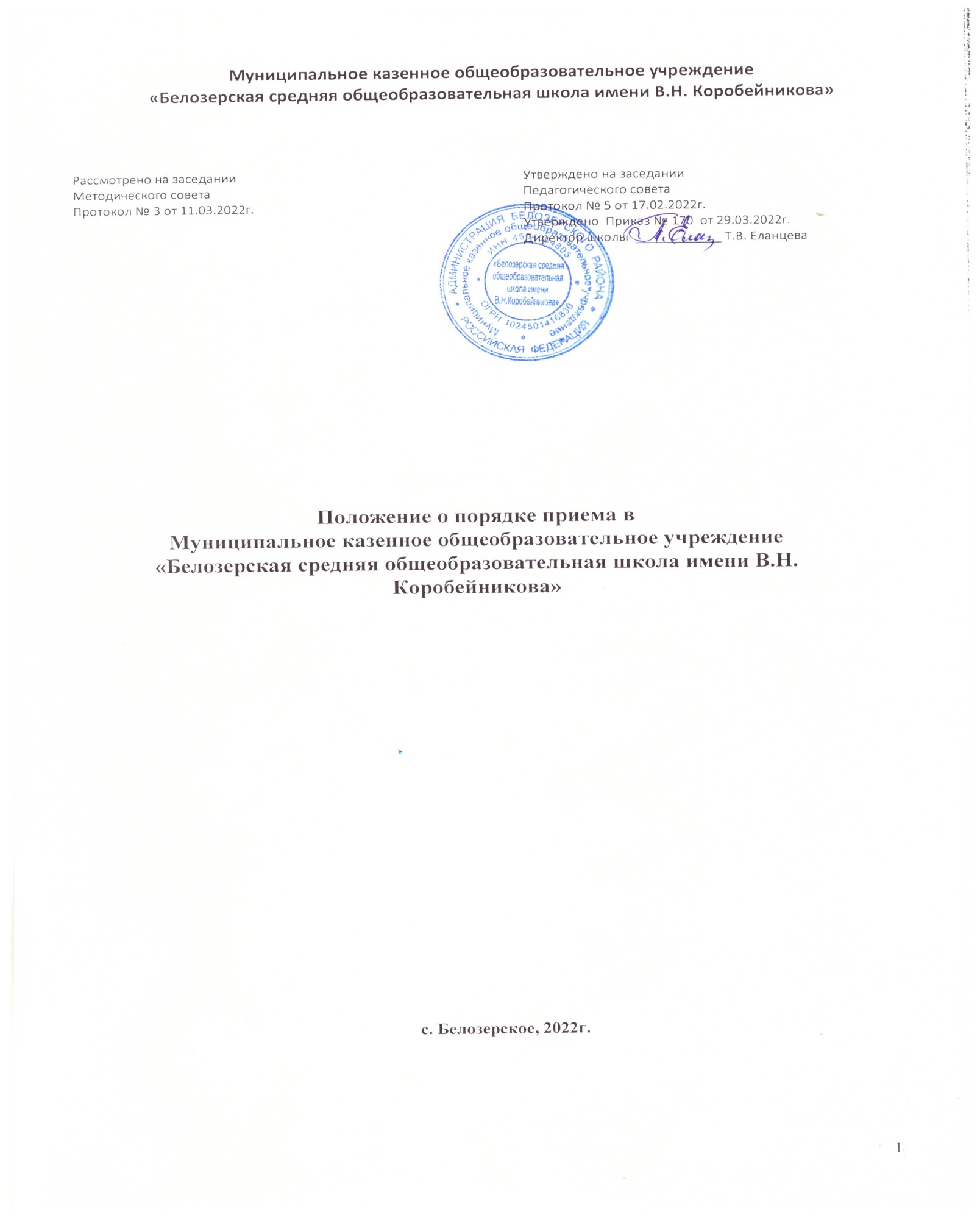 Общие положенияНастоящее Положение о порядке приема на обучение по образовательным программам начального общего, основного общего и среднего общего образование в муниципальное казенное общеобразовательное учреждение «Белозерская средняя общеобразовательная школа имени В.Н. Коробейникова»» разработано в соответствии со ст. 9,14,55,60,67 Федерального закона от 29.12.2012 № 273-ФЗ «Об образовании в Российской Федерации», ст.6 Федерального закона от 27.07.2006г. №152ФЗ «О персональных данных», Порядком приема граждан на обучение по образовательным программам начального общего, основного общего и среднего общего образования, утвержденного приказом Министерства просвещения России от 02.09.2020г. №458, Порядком организации и осуществления образовательной деятельности по основным общеобразовательным программам - образовательным программам начального общего, основного общего и среднего общего образования, утвержденного приказом Министерства просвещения РФ от 28.08.2020 № 442,Порядком и условиями осуществления перевода обучающихся из одной организации, осуществляющей образовательную деятельность по образовательным программам начального общего, основного общего и среднего общего образования, в другие организации, осуществляющие образовательную деятельность по образовательным программам соответствующих уровня и направленности, утвержденным приказом Министерства образования и науки РФ от 12.03.2014 № 177 (с изменениями от 17.01.2019г.), Уставом МКОУ «Белозерская СОШ им. Коробейникова».Порядок обеспечивает прием в образовательную организацию всех граждан, имеющих право на получение общего образования соответствующего уровня, а также имеющих право на получение общего образования соответствующего уровня и проживающих на территории, за которыми закреплена МКОУ «Белозерская СОШ им. Коробейникова (далее- закрепленная территория).Прием иностранных граждан и лиц без гражданства, в том числе из числа соотечественников, проживающих за рубежом, беженцев, вынужденных переселенцев, на обучение за счет средств бюджетных ассигнований осуществляется в соответствии с международными договорами РФ и настоящим Порядком.Прием заявлений родителей (законных представителей) осуществляется как в письменной форме, так и в форме электронного обращения.При приеме в МКОУ «Белозерская СОШ им. Коробейникова» осуществляется ознакомление родителей (законных представителей) с Уставом МКОУ «Белозерская СОШ им. Коробейникова», лицензией на осуществление образовательной деятельности, свидетельством о государственной аккредитации, образовательными программами, положением о порядке приема детей в МКОУ «Белозерская СОШ им. Коробейникова» и другими документами, регламентирующими деятельность Учреждения.В приеме в Учреждение может быть отказано только по причине отсутствия свободныхмест.Организация приема на обучение в 1 класс.Прием заявлений в первый класс для детей, проживающих на закрепленнойтерритории, имеющих право на внеочередной или первоочередной прием, право преимущественного приема, начинается 1 апреля и завершается 30 июня текущего года.Прием заявлений в первый класс для детей, не проживающих на закрепленной территории, начинается с 6 июля текущего года до момента заполнения свободных мест, но не позднее 5 сентября текущего года. В случаях, если Учреждение закончило прием всех детей, проживающих на закрепленной территории, раньше 30 июня, прием в первый класс детей, не проживающих на закрепленной территории, может быть начат ранее 6 июля текущего года.Прием на обучение по программам начального общего образования в первый класс в течение учебного года осуществляется при наличии свободных мест в порядке перевода из другой организации.До начала приема в Учреждении назначается лицо, ответственное за прием документов и график приема заявлений и документов, которое назначается приказом директора Учреждения.До начала приема на информационном стенде и на официальном сайте Организации в сети Интернет размещается:распорядительный акт Администрации Белозерского района(далее - Учредитель) о закрепленной территории не позднее 10 календарных дней с момента его издания;информация о количестве мест в первых классах не позднее 10 календарных дней с момента его издания распорядительного акта Администрации Белозерского района о закрепленной территории;сведения о наличии свободных мест для приема детей, не проживающих на закрепленной территории, не позднее 5 июля;форма заявления о приеме на обучение по основным и адаптированным общеобразовательным программам и образец ее заполнения (приложение);форма заявления о зачислении в порядке перевода из другой организации образец ее заполнения (приложение).Родители (законные представители) несовершеннолетних вправе выбирать до завершения получения ребенком основного общего образования с учетом мнения ребенка и рекомендаций психолого-медико-педагогической комиссии (при их наличии) формы получения образования и формы обучения, язык, языки образования, факультативные и элективные учебные предметы, курсы, дисциплины (модули) из перечня, предлагаемого Учреждением.При приеме детей, не проживающих на закрепленной территории, на свободные места, преимущественным правом обладают граждане, имеющие право па первоочередное предоставление места в Учреждении в соответствии с законодательством.Прием детей с ограниченными возможностями здоровья осуществляется на обучение по адаптированным образовательным программам только с согласия родителей (законных представителей) и на основании рекомендаций психолого-медико- педагогической комиссии.Прием на обучение по программам начального общего образования начинается по достижении детьми возраста шести лет и шести месяцев при отсутствии противопоказаний по состоянию здоровья, но не позже возраста восьми лет. По заявлению родителей (законных представителей) детей Учредитель вправе разрешить прием детей в Учреждение на обучение по образовательным программам начального общего образования в более раннем или более позднем возрасте.Прием детей в первый класс осуществляется по личному заявлению родителя (законного представителя) ребенка с указанием следующих сведений:ФИО ребенкадата рождения ребенкаадрес места жительства и (или) адрес места пребывания ребенкаФИО родителей (законных представителей) ребенкаадрес места жительства и (или) адрес места пребывания родителей (законных представителей) ребенкаадрес(а)	электронной почты, номер(а) телефона(ов) родителей (законныхпредставителей) ребенкао наличии права внеочередного, первоочередного и преимущественного приемао потребности ребенка в обучении по адаптированной образовательной программе и (или) создании специальных условий для организации обучения и воспитания обучающегося с ограниченными возможностями здоровья в соответствии с заключением психолого-медикопедагогической комиссии (при наличии) или ребенка-инвалида в соответствии с индивидуальной программой реабилитациисогласие родителей (законных представителей) ребенка на обучение ребенка по адаптированной образовательной программе (приложение)язык образованияфакт ознакомления родителей (законных представителей) ребенка с уставом, с лицензией на осуществление образовательной деятельности, со свидетельством о государственной аккредитации, с общеобразовательными программами- согласие родителей (законных представителей) ребенка на обработку персональных данных.Для зачисления в первый класс родители (законные представители) детей, представляют следующие документы:личное заявление о приеме;согласие заявителя на обработку персональных данных (Федеральный закон от 27.07.2006 № 152-ФЗ);копию документа, удостоверяющего личность родителя (законного представителя) ребенка;копию свидетельства о рождении ребенка или документа, подтверждающего родство заявителя;копию документа, подтверждающего установление опеки или попечительства (при необходимости);копию документа о регистрации ребенка или поступающего по месту жительства или по месту пребывания на закрепленной территории или справку о приеме документов для оформления регистрации по месту жительства;справку с места работы родителя(ей) (законного(ых) представителя(ей) ребенка (при наличии права внеочередного или первоочередного приема на обучение);копию заключения психолого-медико-педагогической комиссии (при наличии).Для зачисления в первый класс родители (законные представители) детей, не являющихся гражданами РФ, дополнительно предъявляют:документ, удостоверяющий личность ребенка - иностранного гражданина (паспорт иностранного гражданина либо иной документ, установленный федеральным законом или признаваемый в соответствии с международным договором в качестве документа, удостоверяющего личность иностранного гражданина), или документ, удостоверяющий личность ребенка без гражданства (документ, выданный иностранным государством и признаваемый в соответствии с международным договором в качестве документа, удостоверяющего личность лица без гражданства, удостоверение личности лица без гражданства, временно проживающего на территории России, вид на жительство для лиц без гражданства, постоянно проживающих на территории России);документ, подтверждающий родство заявителя или законность представления прав ребенка;документ, подтверждающий право заявителя на пребывание в России (виза - в случае прибытия в Россию в порядке, требующем получения визы, и (или) миграционная карта с отметкой о въезде в Россию (за исключением граждан Республики Беларусь), вид на жительство или разрешение на временное проживание в России, иные документы, предусмотренные федеральным законом или международным договором РФ).Иностранные граждане и лица без гражданства все документы представляют на русском языке или вместе с нотариально заверенным в установленном порядке переводом на русский язык.Заявление о приеме на обучение и документы для приема на обучение, указанные в п.2.12, п. 2.13Порядка, подаются одним из следующих способов:лично в Организацию;через операторов почтовой связи общего пользования заказным письмом с уведомлением о вручении;в электронной форме (документ на бумажном носителе, преобразованный в электронную форму путем сканирования или фотографирования с обеспечением машиночитаемого распознавания его реквизитов) посредством электронной почты Учреждения или электронной информационной системы Учреждения, в том числе с использованием функционала официального сайта Учреждения в сети Интернет или иным способом с использованием сети Интернет;с использованием функционала (сервисов) региональных порталов государственных и муниципальных услуг, являющихся государственными информационными системами субъектов Российской Федерации, созданными органами государственной власти субъектов Российской Федерации;Учреждение осуществляет проверку достоверности сведений, указанных в заявлении о приеме на обучение, и соответствия действительности поданных электронных образов документов. При проведении указанной проверки Учреждение вправе обращаться к соответствующим государственным информационным системам, в государственные (муниципальные) органы и организации.В первоочередном порядке предоставляются места в Учреждении:детям, указанным в абзаце втором части 6 статьи 19 Федерального закона от 27 мая 1998 г. № 76-ФЗ «О статусе военнослужащих», по месту жительства их семей;детям, указанным в части 6 статьи 46 Федерального закона от 7 февраля 2011 г. № 3-ФЗ «О полиции»;детям сотрудников органов внутренних дел, не являющихся сотрудниками полиции13, и детям, указанным в части 14 статьи 3 Федерального закона от 30 декабря 2012 г. № 283-ФЗ "О социальных гарантиях сотрудникам некоторых федеральных органов исполнительной власти и внесении изменений в законодательные акты Российской Федерации";детям, проживающим в одной семье и имеющие общее место жительства, при зачислении на обучение по ООП НОО в Учреждение, в котором обучаются их братья и (или) сёстры (ст. 67 Федерального закона «Об образовании в Российской Федерации»).Организация приема на обучение в МКОУ «Белозерская СОШ им. Коробейникова»» по образовательным программам начального общего, основного общего образования в порядке перевода из другой образовательной организации.Прием детей на обучение по основным общеобразовательным программам осуществляется без вступительных испытаний, за исключением индивидуального отбора для получения основного общего и среднего общего образования с углубленным изучением отдельных предметов или для профильного обучения. Прием заявлений на зачисление в порядке перевода из другой организации, осуществляющей образовательную деятельность по основным общеобразовательным программам (далее - другая организация), ведется в течение года.Родители (законные представители) несовершеннолетних вправе выбирать до завершения получения ребенком основного общего образования с учетом мнения ребенка и рекомендаций психолого-медико-педагогической комиссии (при их наличии) формы получения образования и формы обучения, язык, языки образования, факультативные и элективные учебные предметы, курсы, дисциплины (модули) из перечня, предлагаемого Учреждением.В приеме на обучение по основным общеобразовательным программам может быть отказано только при отсутствии свободных мест, за исключением лиц, не прошедших индивидуальный отбор для получения основного общего образования в классе (классах) с углубленным изучением отдельных предметов или в классе профильного обучения .).Прием на обучение по основным общеобразовательным программам осуществляется при наличии свободных мест в порядке перевода из другой организации, за исключением лиц, осваивавших основные общеобразовательные программы в форме семейного образования и самообразования.Лица, осваивавшие основные общеобразовательные программы в форме семейного образования и самообразования, не ликвидировавшие в установленные сроки академическую задолженность, вправе продолжить обучение в Учреждении и принимаются на обучение при наличиимест для приема.Родители (законные представители) несовершеннолетних предъявляют документы, подтверждающие прохождение поступающим промежуточной аттестации в других образовательных организациях (при наличии), с целью установления соответствующего класса для зачисления.Прием на обучение в порядке перевода из другой организации осуществляется по личному заявлению совершеннолетнего поступающего или родителей (законных представителей) несовершеннолетнего о зачислении в Учреждение в порядке перевода из другой организации при предъявлении оригинала документа, удостоверяющего личность обучающегося и родителя (законного представителя) несовершеннолетнего.Для зачисления на обучение в Учреждение в порядке перевода из другой организации родители (законные представители) детей, представляют следующие документы:личное дело обучающегося;личное заявление о приеме и зачете результатов обучениядокументы, содержащие информацию об успеваемости в текущем учебном году (выписка из классного журнала с текущими отметками и результатами промежуточной аттестации), заверенные печатью другой организации и подписью ее руководителя (уполномоченного им лица)согласие заявителя на обработку персональных данных (Федеральный закон от 27.07.2006 № 152-ФЗ),копию документа, удостоверяющего личность родителя (законного представителя) ребенка;копию свидетельства о рождении ребенка или документа, подтверждающего родство заявителя;копию документа, подтверждающего установление опеки или попечительства (при необходимости);копию документа о регистрации ребенка или поступающего по месту жительства или по месту пребывания на закрепленной территории или справку о приеме документов для оформления регистрации по месту жительства;справку с места работы родителя(ей) (законного(ых) представителя(ей) ребенка (при наличии права внеочередного или первоочередного приема на обучение);копию заключения психолого-медико-педагогической комиссии (при наличии).Родители (законные представители) детей вправе по своему усмотрению представить иные документы, не предусмотренные правилами.Руководитель Организации издает приказ о зачислении обучающегося и в течение 5 рабочих дней после приема заявления и представленных документов направляет его в организацию, из которой обучающийся выбыл.Организация приема в профильные классы (группы) на уровне среднего общего образования.Учреждение проводит прием на обучение по программе среднего общего образования в профильные классы (естественно-научный, гуманитарный, социально- экономический, технологический, универсальный).Приём обучающихся в 10 класс профильного обучения начинается после выдачи аттестатов об основном общем образовании (июнь текущего учебного года).Приём осуществляется Комиссией Организации по индивидуальному отбору обучающихся в 10 класс (далее - Комиссия), состоящей из педагогических работников, соответствующих профильных учебных предметов, классных руководителей, заместителя руководителя Учреждения, курирующего вопросы качества обучения. Персональный состав Комиссии утверждается приказом директора.Формой индивидуального отбора обучающихся для приема в 10 класс является экспертиза поданных документов, обозначенных в п. 4.10 настоящего Положения. Все предоставленные документы рассматриваются на заседании Комиссии.В профильные классы (группы) Учреждения принимаются обучающиеся, успешно сдавшие экзамены по обязательным предметам (русский язык и математика) и экзаменов по выбору, из них:гуманитарный профиль - история, иностранный язык;социально-экономический профиль - география, обществознание;естественнонаучный профиль - химия; биология.технологический профиль - информатика; физикаПреимущественным правом поступления в профильные классы (группы)пользуются:выпускники 9-х классов, наиболее успешно прошедшие государственную итоговую аттестацию за курс основного общего образования в данной Организации и имеющие попрофильным предметам выбранного профиля отметки «4» и «5»;победители и призеры муниципальных, региональных и Всероссийских олимпиад по соответствующим профильным предметам;обладатели похвальной грамоты «За особые успехи в изучении отдельных предметов» (по профильным предметам);выпускники 9-х классов, получившие аттестат об основном общем образовании особого образца.В случае, если количество поданных заявлений превышает количество мест в профильном классе, выпускникам 9-х классов предоставляется возможность продолжения обучения в других организациях города по заявленному профилю, либо обучение в классах иного профиля, в классах с универсальным профилем, если такие функционируют в Учреждении.Для решения вопроса о зачислении в профильный класс с углубленным изучением отдельных предметов, выпускники совместно с родителями (законными представителями):подают заявление об участии в индивидуальном отборе по приему в 10 профильный класс на имя руководителя Учреждения (приложение);аттестат об основном общем образовании (копия);паспорт обучающегося (копия);личное дело обучающегося;портфолио обучающегося, содержание которого должно соответствовать траектории обучения профильного класса (грамоты, дипломы, сертификаты, удостоверения и иные документы, подтверждающие учебные, интеллектуальные, творческие и спортивные достижения (победные и призовые места);справку из других организаций о результатах ОГЭ, оценках и набранных баллах (для выпускников других организаций).Родители (законные представители) детей имеют право по своему усмотрению представлять иные документы. Требование предоставления других документов в качестве основания для приема детей в образовательную организацию не допускается.В заявлении обучающимися или родителями (законными представителями) несовершеннолетнего обучающегося указываются следующие сведения:ФИО ребенкадата рождения ребенкаадрес места жительства и (или) адрес места пребывания ребенкаФИО родителей (законных представителей) ребенкаадрес места жительства и (или) адрес места пребывания родителей (законных представителей) ребенкаадрес(а) электронной почты, номер(а) телефона(ов) родителей (законных представителей) ребенкао потребности ребенка в обучении по адаптированной образовательной программе и (или) создании специальных условий для организации обучения и воспитания обучающегося с ограниченными возможностями здоровья в соответствии с заключением психолого-медикопедагогической комиссии (при наличии) или ребенка-инвалида в соответствии с индивидуальной программой реабилитациисогласие родителей (законных представителей) ребенка на обучение ребенка поадаптированной образовательной программеязык образованияфакт ознакомления родителей (законных представителей) ребенка с уставом, с лицензией на осуществление образовательной деятельности, со свидетельством о государственной аккредитации, с общеобразовательными программамисогласие родителей (законных представителей) ребенка на обработку персональных данных.класс (группу) профильного обучения.Регистрация личного заявления осуществляется в журнале приема заявлений при предъявлении оригинала документа, удостоверяющего личность родителя (законного представителя), либо оригинала документа, удостоверяющего личность иностранного гражданина в Российской Федерации, которые подаются заявителем в образовательную организацию вместе с формой заявления, и требуемых от заявителей документов для зачисления в образовательную организацию.После регистрации заявления заявителя ему выдается расписка в получении документов, содержащая информацию о регистрационном номере заявления о приеме ребенка в организацию, о перечне предоставленных документов. Расписка заверяется подписью должностного лица организации, ответственного за прием документов, и печатью организации.Зачисление обучающихся осуществляется на основании протокола Комиссии по результатам индивидуального отбора (рейтинга обучающихся) и оформляется приказом руководителя организации не позднее 10 календарных дней после оформления протокола (до 10 июля). Списки сформированных 10-х профильных классов и информация о приеме обучающихся доводится до сведений заявителей до 15 июля текущего года.В отдельных случаях осуществляется дополнительный индивидуальный отбор при приеме в 10 профильный класс в период с 15 июля по 30 августа. После окончания комплектования зачисление в профильный класс Учреждение оформляется приказом руководителя школы и доводится до сведения заявителей и Учредителя не позднее 30 августа текущего года.При переводе обучающегося в течение учебного года из одной образовательной организации в другую, Учреждение осуществляет проведение индивидуального отбора, для этого обучающегося только при наличии свободных мест. Процедура отбора осуществляется в течение пяти рабочих дней с момента подачи родителями (законными представителями) обучающегося заявления и документов.Заключительные положения.Положение действует бессрочно. Внесение изменений осуществляется с учетом мнения Советов, обучающихся и родителей (законных представителей) по мере изменений законодательства в сфере образования. ЗАЯВЛЕНИЕПрошу зачислить в ___класс МКОУ «Белозерская СОШ им.   Коробейникова»  на обучение по программе_________________________________________________________________________                                                   (основная образовательная    /  адаптированная основная общеобразовательная)моего ребенка________________________________________________________________________                                                (Фамилия, имя, отчество (последнее при наличии) ребенка)1.Дата рождения ребенка: «_____»__________20_____г.2.Место рождения ребенка:_____________________________________________________________3.Адрес регистрации ребенка___________________________________________________________4.Адрес места жительства ребенка_______________________________________________________5.Из какого дошкольного образовательного учреждения прибыл ребенок (при поступлении в первый класс)________________________________________________________________________6.Родители (законные представители)ФИО________________________________________________________________________________Адрес места жительства________________________________________________________________Контактный  телефон __________________________________________________________________ФИО*_______________________________________________________________________________Адрес места жительства________________________________________________________________Контактный телефон___________________________________________________________________* При отсутствии второго родителя указать причину_____________________________________________________________________________________Прошу организовать обучение на ____________________ языке и изучение родного _______________________ языка и литературного чтения на родном ______________________ языке (ст.14 Федерального закона от 29.12.2012 № 273-ФЗ «Об образовании в Российской Федерации».Достоверность и полноту указанных сведений гарантирую.«___»_________20___г.            _______________________________               __________________                                                                                    (ФИО заявителя)                                                         (подпись) «___»_________20___г.            _______________________________               __________________                                                                                    (ФИО заявителя)                                                          (подпись)С Уставом МКОУ «Белозерская СОШ им. Коробейникова», лицензией на осуществление образовательной деятельности, свидетельством о государственной аккредитации, образовательными программами и другими документами, регламентирующими  организацию и осуществление образовательной деятельности, права и обязанности обучающихся ознакомлен (а).«___»_________20___г.            _______________________________               __________________                                                                                    (ФИО заявителя)                                                         (подпись) «___»_________20___г.            _______________________________               __________________                                                                                   (ФИО заявителя)                                                          (подпись)В соответствии с Федеральным законом от 27.07.2006  № 152-ФЗ «О персональных данных» даю свое согласие на обработку моих и моего ребенка персональных данных, указанных в заявлении, а также их передачу в электронной форме по открытым каналам связи сети «Интернет» в государственные и муниципальные органы и долгосрочное использование в целях предоставления образовательной услуги согласно действующему законодательству. Настоящее согласие может быть отозвано мной в письменной форме и действует до даты подачи мной заявления об отзыве. «___»_________20___г.            _______________________________               __________________                                                                                    (ФИО заявителя)                                                         (подпись) «___»_________20___г.            _______________________________               __________________                                                                                    (ФИО заявителя)                                                          (подпись)Решение директора МКОУ «Белозерская СОШ им. Коробейникова»______________________________________«____»_____________20_____     __________                                                        (подпись)Директору МКОУ «Белозерская СОШ им.   Коробейникова»Еланцевой Т.В._________________________________________                            (ФИО заявителя)Тел. _____________________________________ Адрес эл.почта